TWO DAY CONTINUING EDUCATION ONLYDo not fill this out if you are attending the entire convention.HOSTED BY - Dennis J. Hess, Berks County CoronerDATES – September 23rd & 24th, 2015LOCATION – Crown Plaza Reading, 1741 Paper Mill Rd., Wyomissing, Pa. 19610Please fill out a separate form for each attendee.Name – __________________________________	    County - __________________________Phone -___________________________________	    Fax – _____________________________Title – ____________________________________	    Email - ____________________________	Name to be put on Certificate. ____________________________________________________Registration fee includes continuing education programs, breakfast and lunch Wednesday and Thursday, dinner on Wednesday, and activities.   $200Please make checks payable to the PA State Coroner’s Association and mail to:  Dennis J. Hess, Berks County Coroner, 1047 MacArthur Rd. Suite 200, Reading, Pa. 19605.Do not send cash.  					   Deadline date to register – 8-20-15There is a $100 late fee that will apply after that date.  You must attend all seminars on Wednesday and Thursday to receive your continuing Education credits.  This course has been approved for eight hours continuing education by the PA Coroner’s Education Board under the provision of Act 22, 1988.Make sure you bring your PSCA identification badge with you.  Badges will only be issued to those that have not previously had their photos taken. 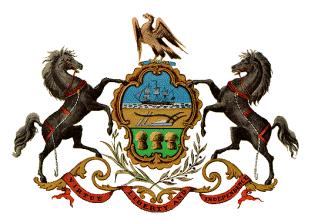 Pennsylvania State Coroners Association